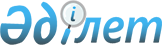 "Қазақтелеком" акционерлік қоғамына қауымдық сервитут белгілеу туралыШығыс Қазақстан облысы Бесқарағай ауданы Жетіжар ауылдық округі әкімінің 2020 жылғы 22 қыркүйектегі № 5 шешімі. Шығыс Қазақстан облысының Әділет департаментінде 2020 жылғы 24 қыркүйекте № 7571 болып тіркелді
      ЗҚАИ-ның ескертпесі.

      Құжаттың мәтінінде түпнұсқаның пунктуациясы мен орфографиясы сақталған.
      Қазақстан Республикасының 2003 жылғы 20 маусымдағы Жер кодексінің 19-бабының 1-1) тармақшасына, 69–бабының 4-тармағына, Қазақстан Республикасының 2001 жылғы 23 қаңтардағы "Қазақстан Республикасындағы жергілікті мемлекеттік басқару және өзін-өзі басқару туралы" Заңының 35–бабы 1-тармағының 6) тармақшасына сәйкес, Жетіжар ауылдық округінің әкімі ШЕШТІ:
      1. "Қазақтелеком" акционерлік қоғамына Жетіжар ауылдық округінің Кривинка ауылында телефон каналдарын пайдалану үшін көлемі 0,0041 га жер учаскелерін алып қоймай, 10 жыл мерзімге қауымдық сервитут белгіленсін, есептік кварталы 05-240-020.
      2. "Шығыс Қазақстан облысы Бесқарағай ауданы Жетіжар ауылдық округі әкімінің аппараты" мемлекеттік мекемесі заңнамада белгіленген тәртіппен:
      1) осы шешімнің аумақтық әділет органында мемлекеттік тіркелуін;
      2) осы шешім мемлекеттік тіркелгеннен кейін он күнтізбелік күн ішінде оның көшірмесін ресми жариялауға Бесқарағай ауданының аумағында таратылатын мерзімді баспасөз басылымдарына жіберу;
      3) осы шешімді Бесқарағай ауданы әкімдігінің интернет-ресурсында орналастыру қамтамасыз етілсін:
      3. Осы шешімнің орындалуын бақылауды өзіме қалдырамын.
      4. Осы шешім алғашқы ресми жарияланған күнінен кейін күнтізбелік он күн өткен соң қолданысқа енгізіледі.
					© 2012. Қазақстан Республикасы Әділет министрлігінің «Қазақстан Республикасының Заңнама және құқықтық ақпарат институты» ШЖҚ РМК
				
      Жетіжар ауылдық округі  әкімі 

Т. Байзаков
